Avril Lavigne „WORLD TOUR 2021“ Aufgrund der großen Nachfrage zwei Zusatztermine im März in Stuttgart und Hamburg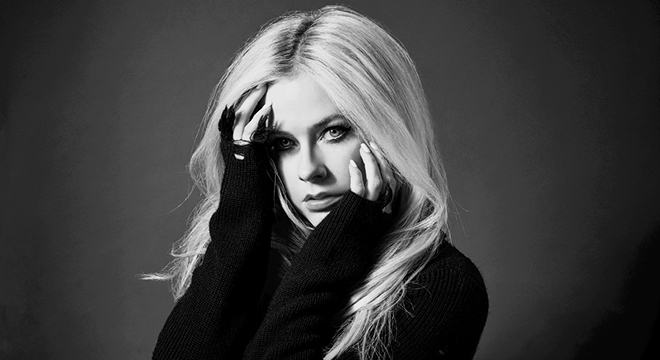 (Fotocredit: David Needleman)Mit Avril Lavigne kehrt einer der größten Popstars und Idole des 21. Jahrhunderts zurück auf die Bühne. Mit ihrem aktuellen Album „Head Above Water“, welches im Februar 2019 sein Release feierte, kommt die Kanadierin auf ihrer Welttournee im Februar 2021 nach Deutschland. Neben den bereits angekündigten Terminen in Köln, Offenbach, Berlin und München wird es aufgrund der großen Nachfrage noch zwei Zusatzshows in Stuttgart und Hamburg geben.Avril Lavigne ist 18 Jahre alt als sie 2002 mit ihrem Debütalbum „Let Go“ über Nacht zum Weltstar wird. Das Album braucht keine sechs Monate, um vierfach Platin zu erreichen. Alle Singleauskopplungen – „Complicated“, „Sk8er Boi“, „I’m With You“ – werden internationale Hits und prägen eine ganze Generation. Mit „Head Above Water“ erschien im Februar 2019 ihr sechstes Studioalbum und markiert die vorläufige Spitze einer Ausnahmekarriere: Dazu zählen unglaubliche 73 Gold-, 174 Platin- und 6 Diamant-Auszeichnungen, 8 Grammy-Nominierungen, AMA-Awards, Bravo-Ottos, Echos und eigentlich jeder andere Preis, den man sich vorstellen kann.Nachdem Avril Lavigne in diesem Jahr bereits in Nordamerika mit ihrem aktuellen Album auf Tour war, geht die „WORLD TOUR 2021“ nächstes Jahr in die zweite Runde:„Wir hatten eine großartige Zeit auf der Tour durch die USA! Ich kann es kaum fassen, wie schnell die Zeit verging. Jeden Abend in die Gesichter meiner Fans zu sehen und ihre Energie zu spüren, war genau das, was ich nach dieser Zeit gebraucht habe. Ich habe es wirklich sehr vermisst auf der Bühne zu stehen. Gemeinsam mit dem Publikum zu singen bringt mir so viel Glück. Deshalb freue ich mich umso mehr, verkünden zu können, dass die Tour nächstes Jahr in Europa, Japan, China und Südostasien weiter geht.“Deutschland steht zwischen dem 25. Februar und 20. März 2021 auf dem Tourplan und kann sich bei den Shows in Köln, Stuttgart, Berlin, Offenbach, München und Hamburg neben all den alten Hits auch auf großartige neue Musik freuen. Live Nation PresentsAvril LavigneWORLD TOUR 2021	Do.	25.02.21	Köln		PalladiumSa.	06.03.21	Stuttgart	Porsche Arena (Zusatzshow)Mo.	08.03.21	Berlin		ColumbiahalleDi.	09.03.21	Offenbach	StadthalleMi.	10.03.21	München	ZenithSa. 	20.03.21	Hamburg	Sporthalle (Zusatzshow)Samsung Prio Tickets:Nur für die ZusatzshowsMi., 22.07.2020, 10:00 Uhr (online Pre-Sale, 48 Stunden)www.samsung.com/de/members/prioticketsMagentaMusik Prio Tickets in Kooperation mit Samsung: Nur für die ZusatzshowsMi., 22.07.2020, 10:00 Uhr (online Pre-Sale, 48 Stunden)www.magenta-musik-360.de/prio-ticketsTicketmaster Presale:Nur für die ZusatzshowsDo., 23.07.2020, 10:00 Uhr (online Pre-Sale, 24 Stunden)www.ticketmaster.de/presale Allgemeiner Vorverkaufsstart: Fr., 24.07.2020, 10:00 Uhrwww.livenation.de/artist/avril-lavigne-tickets www.ticketmaster.de Ticket-Hotline: 01806 – 999 0000 (Mo-Fr 8-22 Uhr / Wochenende u. Feiertage 9-20 Uhr)(0,20 Euro/Anruf aus dem dt. Festnetz, max. 0,60 Euro/Anruf aus dem dt. Mobilfunknetz)www.eventim.de Ticket-Hotline: 01806 – 57 00 00(0,20 Euro/Anruf aus dem dt. Festnetz, max. 0,60 Euro/Anruf aus dem dt. Mobilfunknetz)www.livenation.de
facebook.com/livenationGSA | twitter.com/livenationGSAinstagram.com/livenationGSA | youtube.com/livenationGSAwww.livenation-promotion.dePressematerial | Akkreditierungwww.avrillavigne.comwww.instagram.com/avrillavignewww.facebook.com/avrillavignewww.youtube.com/user/AvrilLavigne